                 GUIA DE AUTOAPRENDIZAJE N°10 MATEMÀTICA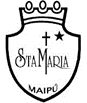 OBJETIVO DE APRENDIZAJE:Determinar la longitud de objetos, usando unidades de medidas no estandarizadas y unidades estandarizadas (cm y m) en el contexto de la resolución de problemas. (OA19) “El desarrollo de las guías de autoaprendizaje puedes imprimirlas y archivarlas en una carpeta por asignatura o puedes solo guardarlas digitalmente y responderlas en tu cuaderno (escribiendo sólo las respuestas, debidamente especificadas, N° de guía, fecha y número de respuesta)”Link de Apoyo: https://www.youtube.com/watch?v=Ebo48sOsnD8Link del Docente: https://www.youtube.com/watch?v=6CXGUfDII0c&feature=youtu.beCorreo de consulta: Matemàtica.2mm@gmail.com1.- ¿Cuál es la medida de este lápiz?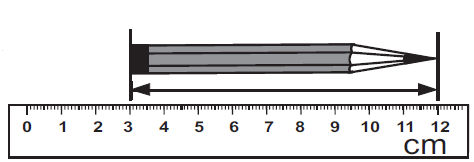 a. 12 cmb. 9 cmc. 10 cm 2.- Observa y marca el objeto más largo.              A                                             B                                             C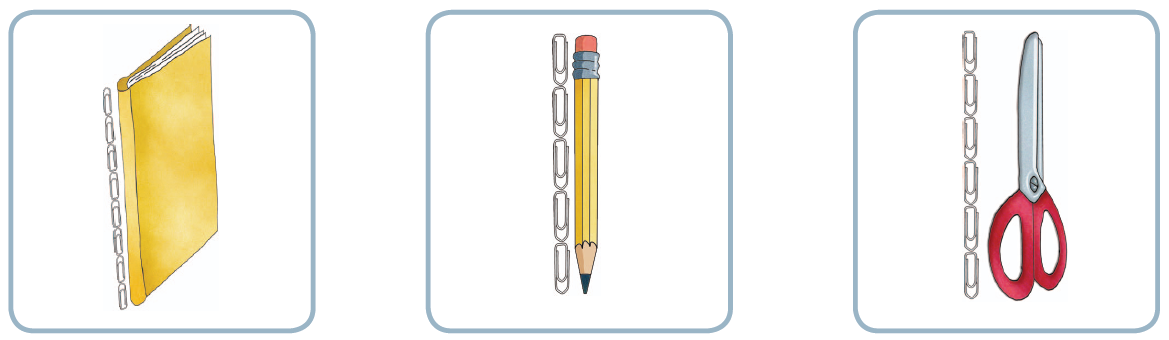  3.- ¿Cuál de estos objetos es el más corto?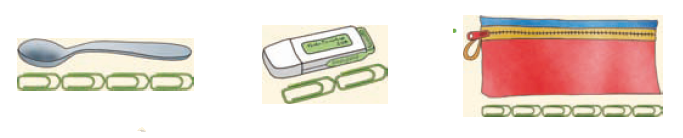  4. ¿Cuánto mide el martillo?       a.12 cm.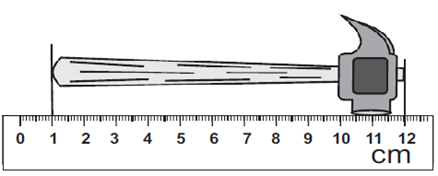        b. 10 cm                                             c. 11 cm.   5.- ¿Cuál es el animal más largo?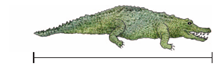          a. 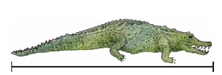          b.         c.   6.- ¿Cuál es el vaso más alto?            A                                B                                             C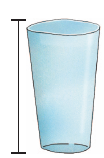 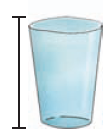 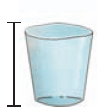     7.- ¿Cuál es el tren más corto?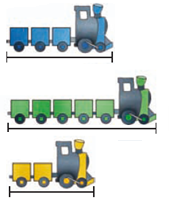          a.          b.          c.      8. ¿Cuál es la jirafa más baja?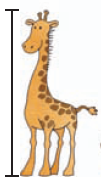 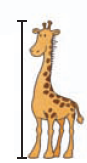 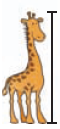                A                                           B                                C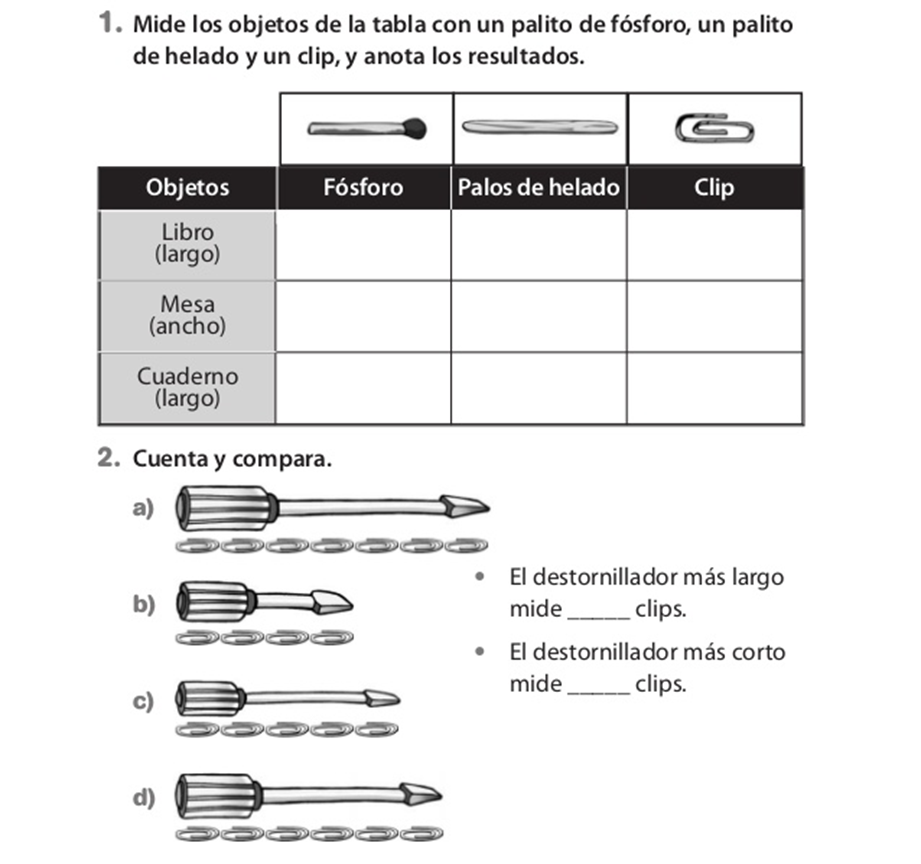                                                         SINTESIS DE LA CLASE 